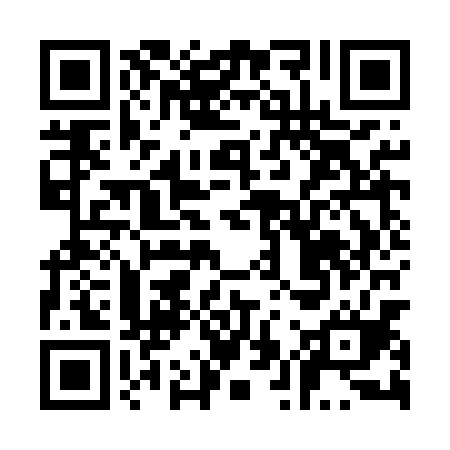 Ramadan times for Sucha Rzeczka, PolandMon 11 Mar 2024 - Wed 10 Apr 2024High Latitude Method: Angle Based RulePrayer Calculation Method: Muslim World LeagueAsar Calculation Method: HanafiPrayer times provided by https://www.salahtimes.comDateDayFajrSuhurSunriseDhuhrAsrIftarMaghribIsha11Mon3:533:535:5111:373:265:245:247:1612Tue3:503:505:4811:373:275:265:267:1813Wed3:473:475:4611:373:295:285:287:2014Thu3:453:455:4411:363:315:305:307:2215Fri3:423:425:4111:363:325:325:327:2416Sat3:393:395:3911:363:345:345:347:2617Sun3:363:365:3611:353:355:365:367:2818Mon3:343:345:3411:353:375:385:387:3019Tue3:313:315:3111:353:385:395:397:3320Wed3:283:285:2911:353:405:415:417:3521Thu3:253:255:2611:343:415:435:437:3722Fri3:223:225:2411:343:435:455:457:3923Sat3:193:195:2111:343:445:475:477:4224Sun3:173:175:1911:333:465:495:497:4425Mon3:143:145:1711:333:475:515:517:4626Tue3:113:115:1411:333:485:535:537:4827Wed3:083:085:1211:323:505:545:547:5128Thu3:053:055:0911:323:515:565:567:5329Fri3:023:025:0711:323:535:585:587:5630Sat2:582:585:0411:323:546:006:007:5831Sun3:553:556:0212:314:567:027:029:001Mon3:523:525:5912:314:577:047:049:032Tue3:493:495:5712:314:587:067:069:053Wed3:463:465:5412:305:007:077:079:084Thu3:433:435:5212:305:017:097:099:105Fri3:393:395:5012:305:027:117:119:136Sat3:363:365:4712:295:047:137:139:167Sun3:333:335:4512:295:057:157:159:188Mon3:293:295:4212:295:067:177:179:219Tue3:263:265:4012:295:087:187:189:2410Wed3:233:235:3812:285:097:207:209:26